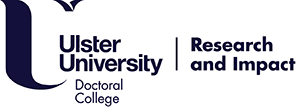 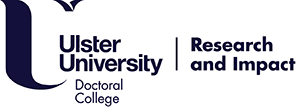 This form captures the arrangements for the final viva examination.  There are several options for the format, i.e. in-person, fully-remote or a hybrid of these.  Further details on the format options can be found here.  If a remote element is involved, a co-ordinator will be required to facilitate the viva, set-up and distribute the links and/or, in the case of hybrid vivas, liaise with ISD on video-conferencing equipment and usage in the viva room.  Further information is on the link above.Please complete the table below with details on the viva:Remote/Hybrid vivas – Supplemental InformationPlease complete the table below regarding the remote elementBy submitting this form for a remote/hybrid viva, supervisors are confirming that confirm that:All parties have agreed to use and have access to the platforms named aboveSupervisors have collected phone numbers for all participants and will provide these to the ChairThe co-ordinator will make all parties aware of the date/time/schedule for the viva and will set-up and distribute the links as appropriateOnce complete, please return to pgr@ulster.ac.uk. Researcher nameDate of vivaTime of pre-meetingTime of vivaMode of vivai.e. in-person/hybrid/fully remotePrimary platforme.g. SKYPE/TeamsBackup platforme.g. SKYPE/TeamsName of Co-ordinatorName(s) of those attending remotely (hybrid vivas only)